Nantwich Primary Academy
“Nurturing every child on the pathway to success!”
Home Learning Tasks for  week starting 11/01/21Did you know, that BBC Bitesize learning is available on the BBC iPlayer?1-A-DAY READING TASKS1-A-DAY READING TASKSPOBBLE WRITING TASKSPOBBLE WRITING TASKS1Stowaway Stefan1Story Starter2Female Pirates2Sentence Challenge3A Pirate’s Life For Me3Question Time4How to make Pirate Stew4Sick Sentences55Perfect Picture1-A-DAY MATHS TASKS / VIDEOS1-A-DAY MATHS TASKS / VIDEOS1http://vimeo.com/461736938bonds to 20 worksheet2http://vimeo.com/461836693compare number sentences worksheet3http://vimeo.com/462380184know your bonds worksheet4http://vimeo.com/461840544related facts worksheet5http://vimeo.com/463016488bonds to 100 (tens) worksheetWEEKLY SPELLINGSWEEKLY SPELLINGSWEEKLY MATHS FLUENCYWEEKLY MATHS FLUENCYHANDWRITING CHALLENGE1copying1½ of 8Use the handwriting card to form your letters using lead lines.2crying2½ of 80Use the handwriting card to form your letters using lead lines.3replying3½ of 4Use the handwriting card to form your letters using lead lines.4marrying4½ of 40Use the handwriting card to form your letters using lead lines.5carrying5½ of 6Use the handwriting card to form your letters using lead lines.6flying6½ of 60Use the handwriting card to form your letters using lead lines.7trying7½ of 10Use the handwriting card to form your letters using lead lines.8drying8½ of 100Use the handwriting card to form your letters using lead lines.9skiing9½ of 2Use the handwriting card to form your letters using lead lines.10taxiing10½ of 20Use the handwriting card to form your letters using lead lines.WIDER CURRICULUM LEARNING TASKSWIDER CURRICULUM LEARNING TASKS1Our new science topic is – Habitats! Create a mind map of everything you already know about habitats.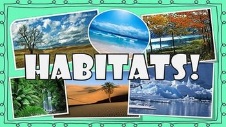 2Using the shapes of the continent on the template map of the world. Can you build your own world map? Listen to the 7 continents song on Youtube and learn their names. If you were in school last Monday and made your map, try the challenge questions to see what you can remember. 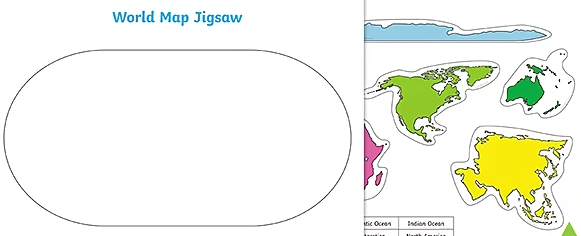 https://www.youtube.com/watch?v=K6DSMZ8b3LE&safe=active3Write at least 1 super sentence that telks the reader a facinating fact about each continent.Top Tip – The continents song has some information in the lyrics!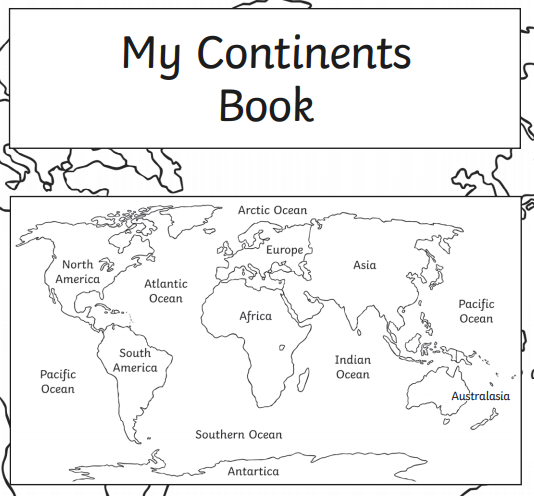 4Listen to this example of African music. Have a go at copying the dance moves. We’d love to see your dance videos uploaded to portfolio on class dojo!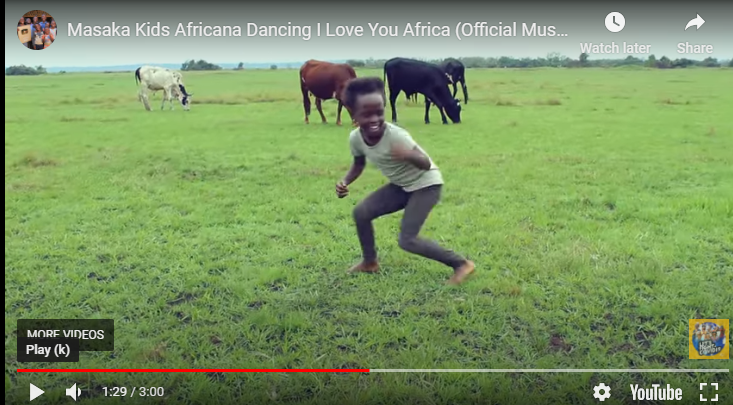 https://www.youtube.com/watch?v=45164iVmhXo&safe=active6Who is your superhero and why? Reflect on those who fill us with gratitude.Watch the video and complete the superhero task.You can draw your own or use the template in your pack.     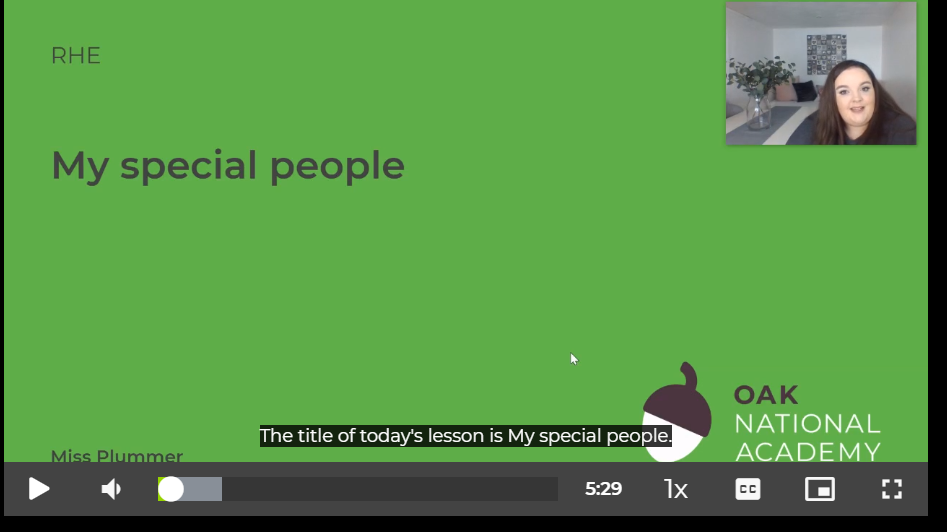 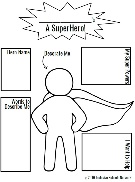   https://classroom.thenational.academy/lessons/my-special-people-69k64c?activity=video&step=1